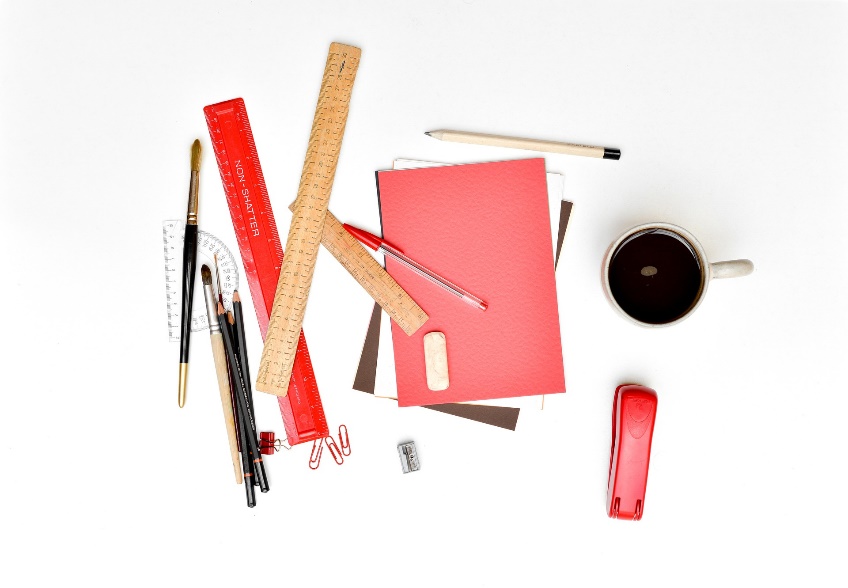 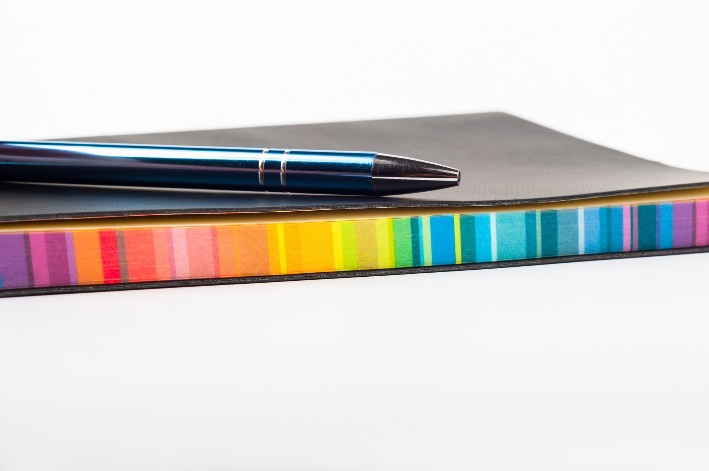 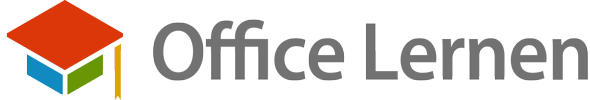 DatumGegenstandNameZurück